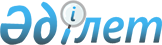 Об утверждении Правил уведомления государственного органа, осуществляющего государственное регулирование, контроль и надзор финансового рынка и финансовых организаций, об утверждении услуг по предоставлению микрокредитов организацией, осуществляющей микрофинансовую деятельность, а также перечня документов, прилагаемых к уведомлению
					
			Утративший силу
			
			
		
					Постановление Правления Национального Банка Республики Казахстан от 19 декабря 2019 года № 237. Зарегистрировано в Министерстве юстиции Республики Казахстан 27 декабря 2019 года № 19777.      Сноска. Утратило силу постановлением Правления Aгентства РК по регулированию и развитию финансового рынка от 22.02.2021 № 35 (вводится в действие по истечении двадцати одного календарного дня после дня его первого официального опубликования).      

Примечание ИЗПИ!
Настоящее постановление вводится в действие с 1 января 2020 года.      

В соответствии с Законом Республики Казахстан от 26 ноября 2012 года «О микрофинансовой деятельности» Правление Национального Банка Республики Казахстан ПОСТAНОВЛЯЕТ:      

1. Утвердить:      

1) Правила уведомления государственного органа, осуществляющего государственное регулирование, контроль и надзор финансового рынка и финансовых организаций, об утверждении услуг по предоставлению микрокредитов организацией, осуществляющей микрофинансовую деятельность, согласно приложению 1 к настоящему постановлению;      

2) перечень документов, прилагаемых к уведомлению об утверждении услуг по предоставлению микрокредитов организацией, осуществляющей микрофинансовую деятельность, согласно приложению 2 к настоящему постановлению.      

2. Департаменту защиты прав потребителей финансовых услуг в установленном законодательством Республики Казахстан порядке обеспечить:      

1) совместно с Юридическим департаментом государственную регистрацию настоящего постановления в Министерстве юстиции Республики Казахстан;      

2) размещение настоящего постановления на официальном интернет-ресурсе Национального Банка Республики Казахстан после его официального опубликования;      

3) в течение десяти рабочих дней после государственной регистрации настоящего постановления представление в Юридический департамент сведений об исполнении мероприятий, предусмотренных подпунктом 2) настоящего пункта и пунктом 3 настоящего постановления.      

3. Департаменту внешних коммуникаций - пресс - служба Национального Банка обеспечить в течение десяти календарных дней после государственной регистрации настоящего постановления направление его копии на официальное опубликование в периодические печатные издания.      

4. Контроль за исполнением настоящего постановления возложить на заместителя Председателя Национального Банка Республики Казахстан Смолякова О.A.      

5. Настоящее постановление вводится в действие с 1 января 2020 года и подлежит официальному опубликованию.

Председатель
Национального Банка         Е. Досаев

«СОГЛAСОВAНО»
Министерство цифрового развития,
инноваций и аэрокосмической промышленности 
Республики Казахстан
__________ 2019 года

«СОГЛAСОВAНО»
Министерство национальной экономики
Республики Казахстан
__________ 2019 года

Приложение 1
к постановлению Правления
Национального Банка
Республики Казахстан
от 19 декабря 2019 года № 237

Правила уведомления государственного органа, осуществляющего государственное регулирование, контроль и надзор финансового рынка и финансовых организаций, об утверждении услуг по предоставлению микрокредитов организацией, осуществляющей микрофинансовую деятельность      

1. Настоящие Правила уведомления государственного органа, осуществляющего государственное регулирование, контроль и надзор финансового рынка и финансовых организаций, об утверждении услуг по предоставлению микрокредитов организацией, осуществляющей микрофинансовую деятельность (далее - Правила), разработаны в соответствии с законами Республики Казахстан от 26 ноября 2012 года «О микрофинансовой деятельности», от 16 мая 2014 года «О разрешениях и уведомлениях» и определяют порядок уведомления организацией, осуществляющей микрофинансовую деятельность, государственного органа, осуществляющего государственное регулирование, контроль и надзор финансового рынка и финансовых организаций (далее - уполномоченный орган), об утверждении услуг по предоставлению микрокредитов.      

2. Организация, осуществляющая микрофинансовую деятельность, в течение десяти рабочих дней со дня утверждения услуги по предоставлению микрокредита органом организации, осуществляющей микрофинансовую деятельность, уполномоченным на утверждение услуги, направляет в уполномоченный орган уведомление об утверждении услуг по предоставлению микрокредитов микрофинансовой организацией (далее - Уведомление) по форме согласно приложению к Правилам.      

3. Уведомление с приложением документов, предусмотренных в перечне документов, прилагаемых к уведомлению об утверждении услуг по предоставлению микрокредитов организацией, осуществляющей микрофинансовую деятельность (далее - Перечень) согласно приложению 2 к постановлению Правления Национального Банка Республики Казахстан, представляется посредством государственной информационной системы разрешений и уведомлений.      

4. Документы, указанные в Перечне, состоящие из нескольких листов, представляются пронумерованными, прошитыми и заверенными печатью (при наличии) организации, осуществляющей микрофинансовую деятельность, на обороте последнего листа, частично поверх ярлыка с указанием количества прошитых листов, наклеенного на узел прошивки.      

5. Уведомление предоставляется организацией, осуществляющей микрофинансовую деятельность, по каждому виду микрокредита отдельно.      

6. Направление Уведомления требуется также при изменении и (или) дополнении информации об услуге по предоставлению микрокредита, указанной в пункте 4 Уведомления, в том числе в случае внесения изменений и (или) дополнений в форму договора по предоставлению микрокредита (далее - договор), за исключением случаев:      

1) приведения договора в соответствие с требованиями законодательства Республики Казахстан;      

2) внесения изменений и (или) дополнений, не затрагивающих информацию об услуге по предоставлению микрокредита, указанную в пункте 4 Уведомления.      

7. Организация, осуществляющая микрофинансовую деятельность, при изменении и (или) дополнении информации об услуге по предоставлению микрокредита, указанной в пункте 4 Уведомления, не влекущих внесение изменений и (или) дополнений в договор, направляет в уполномоченный орган уведомление с указанием внесенных изменений и (или) дополнений в информацию об услуге по предоставлению микрокредита без приложения документов, указанных в Перечне.      

8. Не требуется приложение к Уведомлению иных документов, не предусмотренных в Перечне.      

9. При обращении организации, осуществляющей микрофинансовую деятельность, за подтверждением о направлении Уведомления, уполномоченный орган в течение трех рабочих дней со дня обращения выдает организации, осуществляющей микрофинансовую деятельность, выписку из государственного электронного реестра разрешений и уведомлений о направленном ею Уведомлении.

Приложение к Правилам
уведомления государственного органа,
осуществляющего государственное регулирование,
контроль и надзор финансового рынка
и финансовых организаций, об
утверждении услуг по
предоставлению микрокредитов
организацией, осуществляющей
микрофинансовую деятельность

Форма

                 Уведомление об утверждении услуг по предоставлению микрокредитов
                 организацией, осуществляющей микрофинансовую деятельность      

1. Наименование организации, осуществляющей микрофинансовую деятельность, и номер учетной регистрации:
_____________________________________________________________________________
2. Место регистрации и нахождения организации, осуществляющей микрофинансовую
деятельность, контакты, электронный адрес, интернет-ресурс:
_____________________________________________________________________________
3. Бизнес-идентификационный номер организации, осуществляющей микрофинансовую
деятельность: _________________________________________________________________
4. Информация об услуге по предоставлению микрокредита:
1) цель микрокредита, при выдаче целевого микрокредита:
_____________________________________________________________________________
2) предельные суммы микрокредита:
_____________________________________________________________________________
3) предельные сроки микрокредита:
_____________________________________________________________________________
4) предельные величины ставки вознаграждения:
_____________________________________________________________________________
5) способы обеспечения исполнения обязательств заемщиком: _______________________
____________________________________________________________________________
6) реквизиты (наименование, номер и дата) внутреннего документа микрофинансовой
организации, осуществляющей микрофинансовую деятельность, регламентирующего
предоставление микрокредита, утвержденного органом организации, осуществляющей
микрофинансовую деятельность, уполномоченным на его утверждение:
____________________________________________________________________________
5. К уведомлению прилагаются:
____________________________________________________________________________
                          (указываются наименование документов и количество листов)
6. ____________________________________________________ настоящим уведомлением
         (наименование организации, осуществляющей микрофинансовую деятельность) 
подтверждает, что утвержденный органом 
______________________________________________________________________________,
         (наименование организации, осуществляющей микрофинансовую деятельность) 
уполномоченным на утверждение услуг по предоставлению микрокредитов, 
______________________________________________________________________________
                 (наименование услуги о предоставлении микрокредита)
соответствует требованиям законодательства Республики Казахстан.
Первый руководитель организации, осуществляющей микрофинансовую деятельность
(на период его отсутствия - лицо, его замещающее): 
_________________________________________________________________ _____________
                 (должность) (фамилия, имя, отчество (при наличии)                 (подпись)
«_____» ______________ 20____ года

Приложение 2
к постановлению Правления
Национального Банка
Республики Казахстан
от 19 декабря 2019 года № 237

Перечень документов, прилагаемых к уведомлению об утверждении услуг по предоставлению микрокредитов организацией, осуществляющей микрофинансовую деятельность      

1. Форма договора по предоставлению микрокредита на казахском и русском языках, утвержденная органом организации, осуществляющей микрофинансовую деятельность, уполномоченным на ее утверждение (при наличии требования об утверждении форм договоров по предоставлению микрокредита во внутренних документах организации, осуществляющей микрофинансовую деятельность) (далее - договор).      

2. Копия решения или выписка из решения органа организации, осуществляющей микрофинансовую деятельность, об утверждении договора с указанием итогов голосования, заверенные подписью уполномоченного лица и скрепленные печатью (при наличии) организации, осуществляющей микрофинансовую деятельность.      

3. Документ, подтверждающий полномочия лица, подписавшего уведомление об утверждении услуг по предоставлению микрокредитов организацией, осуществляющей микрофинансовую деятельность, в случае замещения первого руководителя организации, осуществляющей микрофинансовую деятельность.
					© 2012. РГП на ПХВ «Институт законодательства и правовой информации Республики Казахстан» Министерства юстиции Республики Казахстан
				